โครงการพัฒนาระบบบริหารจัดการกองทุนหลักประกันสุขภาพเทศบาลตำบลบ้านสวนอำเภอควนขนุน  จังหวัดพัทลุง   ปีงบประมาณ  ๒๕๖๐1. หลักการและเหตุผล	ตามที่ พระราชบัญญัติประกันสุขภาพแห่งชาติ พ.ศ.2555 มาตรา 18(9) และมาตรา 47                        ได้กำหนดให้สำนักงานกองทุนหลักประกันสุขภาพแห่งชาติ(สปสช.) ส่งเสริมการมีส่วนร่วมตามความพร้อม                ความเหมาะสมและความต้องการของประชาชนในท้องถิ่น  มีมติเมื่อวันที่  27  กุมภาพพันธ์  2559  เห็นชอบให้จัดตั้งกองทุนหลักประกันสุขภาพในระดับท้องถิ่นหรือพื้นที่  ซึ่งหมายถึงกองทุนสุขภาพตำบล  โดยมีวัตถุประสงค์ให้องค์กรปกครองส่วนท้องถิ่นได้มีส่วนร่วมในการดำเนินงานบริหารจัดการระบบหลักประกันสุขภาพที่เกี่ยวข้องกับการส่งเสริมสุขภาพและการป้องกันโรคที่จำเป็นต่อสุขภาพและการดำรวงชีวิต  ตลอดจนส่งเสริมให้กลุ่มแม่และเด็ก  กลุ่มผู้สูงอายุ  ผู้ประกอบอาชีพที่มีความเสี่ยง  กลุ่มคนพิการ  กลุ่มผู้ด้อยโอกาส และกลุ่มผู้ป่วยโรคเรื้อรังที่อยู่ในพื้นที่มีสวัสดิการชุมชนรองรับและสามารถเข้าถึงบริการสาธารณสุขได้อย่างทั่วถึง  โดยการบริการจัดการอย่างมีส่วนร่วมของบุคคลในพื้นที่ในระดับท้องถิ่น  เป็นคณะกรรมการบริหารกองทุนหลักประกันสุขภาพในระดับท้องถิ่นหรือพื้นที่  นโยบายดังกล่าวยังสอดคล้องกับหลักการกระจายอำนาจบนหลักแนวคิดบทบาทของรัฐส่วนกลางในการดำเนินการเอง  ซึ่งกองทุนหลักประกันสุขภาพเทศบาลตำบลบ้านสวนได้จัดโครงการพัฒนาระบบบริหารจัดการกองทุนหลักประกันสุขภาพเทศบาลตำบลบ้านสวนขึ้นเพื่อบริหารจัดการงานกองทุนให้เป็นไปอย่างเรียบร้อย  ถูกต้องตามระเบียบหนังสือสั่งการที่เกี่ยวข้อง  ตลอดจนเกิดประโยชน์สูงสุดแก่การบริหารจัดการกองทุนและอำนวยประโยชน์ให้แก่ประชาชนในพื้นที่ได้อย่างทั่วถึง 2. วัตถุประสงค์	๒.๑ เพื่อบริหารจัดการกองทุนให้เป็นไปตามวัตถุประสงค์ของกองทุนหลักประกันสุขภาพของเทศบาลตำบลบ้านสวน	๒.๒ เพื่อให้กองทุนหลักประกันสุขภาพเทศบาลตำบลบ้านสวนได้ดำเนินการตามแผนงานอย่างมีประสิทธิภาพ	๒.๓ เพื่อให้กลุ่มเป้าหมายสามารถเข้าถึงบริการสาธารณสุขที่บ้าน ชุมชน หรือหน่วยงานบริการได้อย่างทั่วถึง และมีประสิทธิภาพ3. เป้าหมาย	กลุ่มเป้าหมายผู้เข้าร่วมกิจกรรมจำนวน  16  คน  ประกอบด้วย	๓.๑ คณะกรรมการกองทุนหลักประกันสุขภาพเทศบาลตำบลบ้านสวนจำนวน  1๖  คน4. วิธีดำเนินการ	ดำเนินกิจกรรมเพื่อให้บรรลุวัตถุประสงค์ของโครงการ ดังนี้	4.1 ทบทวนปัญหาสาธารณสุขในพื้นที่ โดประสานข้อมูลจากโรงพยาบาลควนขนุน และโรงพยาบาลส่งเสริมสุขภาพประจำตำบล-2-	4.2  กำหนดกรอบแผนงานโครงการประจำปีงบประมาณ ๒๕๖๐	๔.๓  จัดประชุมเพื่อให้ชุมชน กลุ่มหรือองค์กร ตัวแทนภาคประชาชน โรงเรียน ศูนย์พัฒนาเด็กเล็ก หน่วยบริการ หน่วยงานสาธารณสุข และหน่วยงานอื่น เสนอโครงการหรือกิจกรรมด้านสุขภาพ	๔.๔ ประชุมอนุกรรมการ คณะทำงาน และคณะกรรมการบริหารเพื่อพิจารณารายละเอียดของแต่ละโครงการเพื่ออนุมัติ	๔.๕ ติดตาม และสรุปผลการดำเนินโครงการที่กองทุนฯ  ให้การสนับสนุน	๔.๖ ดำเนินการตามประกาศคณะกรรมการหลักประกันสุขภาพแห่งชาติ เรื่อง การกำหนดหลักเกณฑ์เพื่อสนับสนุนให้องค์กรปกครองส่วนท้องถิ่นดำเนินงานและบริหารจัดการกองทุนหลักประกันสุขภาพระดับท้องถิ่นหรือพื้นที่ พ.ศ.๒๕๕๗  ลงวันที่ ๑๗  กุมภาพันธ์ ๒๕๕๗ 5. ระยะเวลาและสถานที่ดำเนินการกำหนดการจัดกิจกรรม ในวันที่  ตุลาคม 59  ถึง  30 กันยายน 2560  6. งบประมาณงบประมาณกองทุนหลักประกันสุขภาพเทศบาลตำบลบ้านสวน    จำนวน  ๔๖,000  บาท  1) ค่าประชุมและเอกสารการประชุม				 เป็นเงิน   ๑๘,000  บาท๒)  ค่าดำเนินการในการจัดทำแผนการดำเนินงานกองทุนหลักประกันสุขภาพเทศบาลตำบลบ้านสวน		ประจำปี  ๖๑ และค่าใช้จ่ายตามประกาศคณะกรรมการหลักประกันสุขภาพแห่งชาติ             		พ.ศ. ๒๕๕๗ เป็นเงิน   ๒๘,๐๐๐  บาท							     รวมเป็นเงิน  ๔๖,๐๐๐  บาท  	หมายเหตุ : ทุกรายการสามารถถัวเฉลี่ยจ่ายกันได้7. หน่วยงานที่รับผิดชอบ8.1 หน่วยงานที่รับผิดชอบหลัก     - กองทุนหลักประกันสุขภาพเทศบาลตำบลบ้านสวน8.2 หน่วยงานที่สนับสนุน	  - ส่วนราชการต่างๆ ในสังกัดของเทศบาลตำบลบ้านสวน	  - โรงพยาบาลส่งเสริมสุขภาพตำบลปากคลอง	  - โรงพยาบาลส่งเสริมสุขภาพตำบลบ้านดอนศาลา	  - กลุ่มแกนนำสุขภาพเทศบาลตำบลบ้านสวน8. การติดตามและประเมินผลการติดตามและประเมินผลการดำเนินโครงการครั้งนี้ใช้แบบสอบถามเป็นเครื่องมือในการประเมินผล โดยพิจารณาจากตัวชี้วัดความสำเร็จของโครงการ คือ คณะกรรมการกองทุนหลักประกันสุขภาพเทศบาลตำบลบ้านสวนและแกนนำสุขภาพที่เข้าร่วมกิจกรรมไม่น้อยกว่าร้อยละ ๘0 มีความพึงพอใจต่อการจัดการกิจกรรมในภาพรวม9. ผลที่คาดว่าจะได้รับ	9.๑ การบริหารจัดการกองทุนเป็นไปตามวัตถุประสงค์ของกองทุนหลักประกันสุขภาพเทศบาลตำบลบ้านสวน	9.๒ กองทุนหลักประกันสุขภาพเทศบาลตำบลบ้านสวน สามารถดำเนินการตามแผนงานอย่างมีประสิทธิภาพ	9.๓ กลุ่มเป้าหมายเข้าถึงบริการสาธารณสุขทั้งที่บ้าน ชุมชน หรือหน่วยบริการได้อย่างทั่วถึง และมีประสิทธิภาพลงชื่อ............................................ผู้เขียนโครงการ		         (นางปาจรีย์  สุขแก้ว)     พยาบาลวิชาชีพชำนาญการลงชื่อ……………………………………….ผู้เสนอโครงการ          (นายนวพล  ณ  นคร)            หัวหน้าสำนักปลัด				ลงชื่อ............................................ผู้เห็นชอบโครงการ		                                                  (นางสมทรง   ประยูรวงศ์)                                               ปลัดเทศบาลตำบลบ้านสวนลงชื่อ..........................................ผู้อนุมัติโครงการ		       (นายวิจักขณ์    อินทรสมบัติ)    นายกเทศมนตรีตำบลบ้านสวน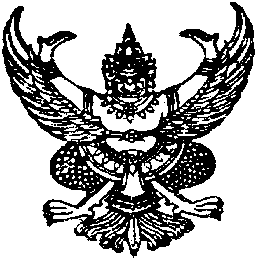 ที่  พท ๕๓๑๐๑/ว                                           	              สำนักงานเทศบาลตำบลบ้านสวน							              ถนนบ้านสวน - สายโห พท ๙๓๑๕๐                ๒๕  พฤศจิกายน  ๒๕๕๙เรื่อง	ขอเชิญเข้าร่วมโครงการจัดทำแผนการดำเนินงานกองทุนหลักประกันสุขภาพเทศบาลตำบลบ้านสวนเรียนสิ่งที่ส่งมาด้วย  กำหนดการโครงการจัดทำแผนการดำเนินงานกองทุน ฯ   จำนวน  ๑  ฉบับ				ด้วยกองทุนหลักประกันสุขภาพเทศบาลตำบลบ้านสวน  มีเจตนารมณ์ในการสร้างการมีส่วนร่วมของประชาชนให้เข้ามามีบทบาทในการดูแลสุขภาพ  และสนับสนุนให้ประชาชนได้แสดงบทบาทใน       การดูแลสุขภาพของตนเอง  จึงได้จัดทำโครงการจัดทำแผนการดำเนินงานกองทุนหลักประกันสุขภาพเทศบาลตำบลบ้านสวนขึ้น  โดยมีวัตถุประสงค์เพื่อสร้างความเข้มแข็งในการบริหารจัดการกองทุนหลักประกันสุขภาพเทศบาลตำบลบ้านสวนให้มีความรู้  ความเข้าใจในการแก้ปัญหาสุขภาพให้ตรงกับความต้องการของประชาชนทุกกลุ่มวัยในพื้นที่  		ในการนี้  เพื่อให้การจัดโครงการจัดทำแผนการดำเนินงานกองทุนหลักประกันสุขภาพเทศบาลตำบลบ้านสวนเป็นไปด้วยความเรียบร้อยและบรรลุวัตถุประสงค์  จึงขอเชิญท่านเข้าร่วมการจัดทำแผนการดำเนินงานกองทุนหลักประกันสุขภาพเทศบาลตำบลบ้านสวน  ซึ่งรายละเอียดปรากฏตามสิ่ง           ที่ส่งมาด้วย		จึงเรียนมาเพื่อโปรดพิจารณา                   ขอแสดงความนับถือ                      (นายวิจักขณ์  อินทรสมบัติ)                     นายกเทศมนตรีตำบลบ้านสวนสำนักปลัดเทศบาลโทร/โทรสาร ๐-๗๔๖๘-๒๕๔๘“ยึดมั่นธรรมาภิบาล  บริการเพื่อประชาชน”กำหนดการโครงการจัดทำแผนการดำเนินงานกองทุนหลักประกันสุขภาพเทศบาลตำบลบ้านสวน ประจำปี  25๖๐วันที่  ๒๒ – ๒๓  ธันวาคม  2559ณ  หนานท่าส้าน  ตำบลลานข่อย  อำเภอป่าพะยอม  จังหวัดพัทลุง**********************************************ที่  พท ๕๓๑๐๑/๘๕๔                                           	              สำนักงานเทศบาลตำบลบ้านสวน							              ถนนบ้านสวน - สายโห พท ๙๓๑๕๐					        ๒๐  ธันวาคม  ๒๕๕๙เรื่อง	ขอเปลี่ยนแปลงกำหนดการโครงการฯเรียน	ผู้อำนวยการโรงพยาบาลส่งเสริมสุขภาพตำบลบ้านปากคลองอ้าวถึง  หนังสือเทศบาลตำบลบ้านสวนที่  พท ๕๓๑๐๑/๘๖๙สิ่งที่ส่งมาด้วย   กำหนดการโครงการจัดทำแผนการดำเนินงานกองทุนหลักประกันสุขภาพเทศบาลตำบล    บ้านสวนประจำปี  2560  จำนวน   1   ฉบับ 		ด้วยเทศบาลตำบลบ้านสวน กำหนดจัดโครงการจัดทำแผนการดำเนินงานกองทุนหลักประกันสุขภาพเทศบาลตำบลบ้านสวนประจำปี  2560  โดยมีวัตถุประสงค์เพื่อให้องค์กรปกครองส่วนท้องถิ่นและเครือข่ายภาคประชาชนมีส่วนร่วมในการกำหนดแผนงาน/โครงการ  ในการแก้ไขปัญหาสุขภาพในพื้นที่     สร้างความเข้มแข็งในการบริหารจัดการกองทุนหลักประกันสุขภาพเทศบาลตำบลบ้านสวนให้มีความรู้      ความเข้าใจในการแก้ปัญหาสุขภาพให้ตรงกับความต้องการของประชาชนทุกกลุ่มวัยในพื้นที่  และกองทุนหลักประกันสุขภาพเทศบาลตำบลบ้านสวน  ใช้งบประมาณกองทุนในการแก้ไขปัญหาสุขภาพในพื้นที่ได้อย่าง                 มีประสิทธิภาพ  ในวันที่  ๗ – ๘  ธันวาคม  2559  นั้น  ณ  ล่องแก่งหนานท่าส้าน  ตำบลลานข่อย          อำเภอป่าพะยอม  จังหวัดพัทลุง  นั้น    		เทศบาลตำบลบ้านสวนขอเปลี่ยนแปลงกำหนดการโครงการดังกล่าวเป็นวันที่  ๒๒ – ๒๓  ธันวาคม  ๒๕๕๙  รายละเอียดปรากฏตามสิ่งที่ส่งมาด้วย  		จึงเรียนมาเพื่อโปรดพิจารณาให้ความอนุเคราะห์ และขอขอบพระคุณมา ณ โอกาสนี้                   ขอแสดงความนับถือ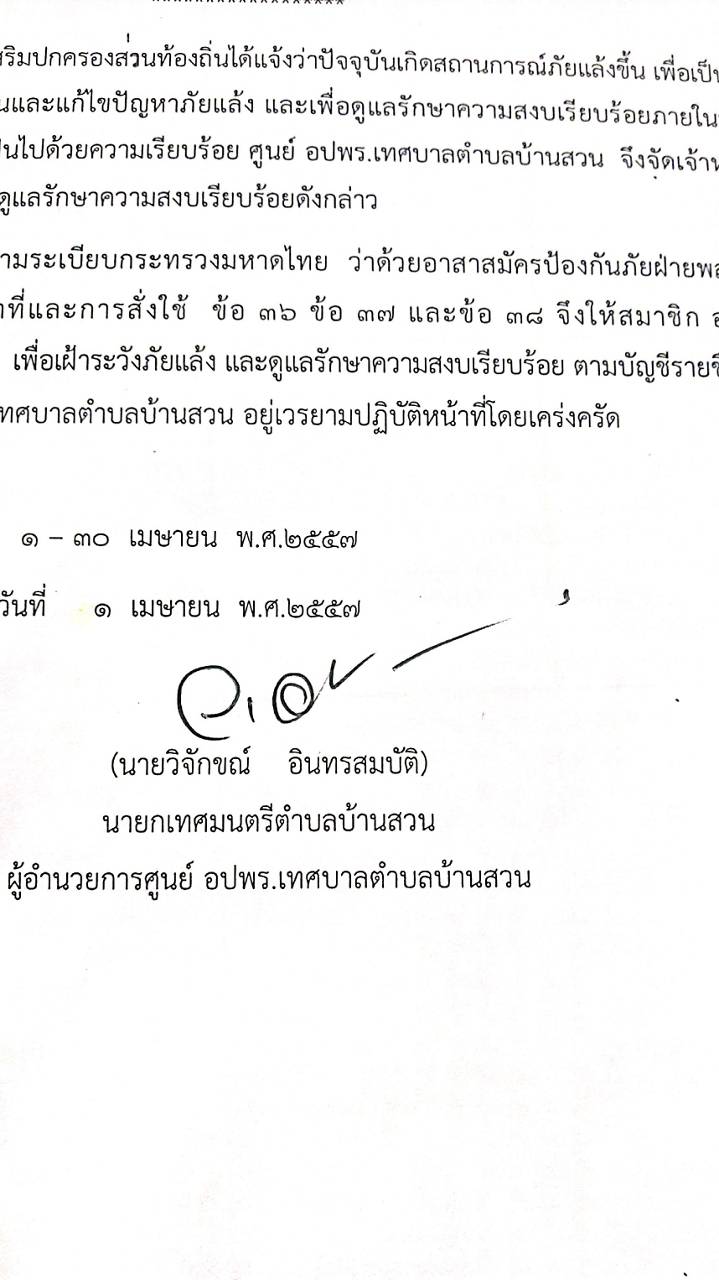                       (นายวิจักขณ์  อินทรสมบัติ)                     นายกเทศมนตรีตำบลบ้านสวนสำนักปลัดเทศบาลโทร/โทรสาร ๐-๗๔๖๘-๒๕๔๘“ยึดมั่นธรรมาภิบาล  บริการเพื่อประชาชน”หมายเหตุ : ขอความร่วมมือคัดเลือกอสม.เข้าร่วมในวันโครงการดังกล่าวจำนวน  ๗  คนแบบตอบรับเข้าร่วมโครงการการจัดทำแผนการดำเนินงานกองทุนหลักประกันสุขภาพเทศบาลตำบลบ้านสวนวันที่  ๒๒ – ๒๓  ธันวาคม  ๒๕๕๙   ณ  ล่องแก่งหนานท่าส้าน  ตำบลลานข่อย  อำเภอควนขนุน  จังหวัดพัทลุงข้าพเจ้า....................................................................ตำแหน่ง...........................................................เบอร์มือถือ: ......................................................................................................................................		สามารถเข้าร่วมโครงการได้		ไม่สามารถเข้าร่วมโครงการได้   	โครงการจัดทำแผนการดำเนินงานกองทุนหลักประกันสุขภาพเทศบาลตำบลบ้านสวนอำเภอควนขนุน  จังหวัดพัทลุง   ปีงบประมาณ  ๒๕๖๐1. หลักการและเหตุผล	กองทุนหลักประกันสุขภาพในระดับท้องถิ่นหรือพื้นที่   มีเจตนารมณ์ในการสร้างการมีส่วนร่วมขององค์กรปกครองส่วนท้องถิ่นให้เข้ามามีบทบาทในการดูแลสุขภาพของประชาชนสนับสนุนให้ประชาชนได้แสดงบทบาทในการดูแลสุขภาพของตนเองส่งเสริมให้บุคลากรด้านสาธารณสุขในพื้นที่ได้แสดงบทบาทในการสนับสนุนประชาชนในการดูแลสุขภาพของตัวเอง  ส่งเสริมให้ทุกภาคส่วนที่เกี่ยวข้องเกิดความตระหนักต่อการปรับเปลี่ยนพฤติกรรมสุขภาพของประชาชน  สามารถดูแลสุขภาพได้ด้วยตนเอง  และการสร้างกลไกให้สังคมมีความตระหนักที่จะต้องเข้ามาร่วมกันแก้ไขปัญหาต่าง ๆ ที่มีผลต่อสุขภาพการบริหารจัดการกองทุนหลักประกันสุขภาพเป็นกลไกสำคัญต่อความสำเร็จของการดำเนินงานกองทุนหลักประกันสุขภาพในระดับท้องถิ่นหรือพื้นที่เพราะคณะกรรมการเป็นบุคคลสำคัญในการประสานความร่วมมือระหว่างภาครัฐ  องค์กรปกครองส่วนท้องถิ่นและเครือข่ายภาคประชาชน  ที่จะทำให้เกิดการทำงานบรรลุวัตถุประสงค์ของกองทุนและเรียนรู้ร่วมกัน  เพื่อพัฒนาการการดำเนินงานกองทุนให้มีประสิทธิภาพ  ซึ่งจะส่งผลให้ประชาชนมีสุขภาพดีทั้งกายและจิต	ในปีงบประมาณ  25๖๑  กองทุนหลักประกันสุขภาพเทศบาลตำบลบ้านสวน  จำเป็นอย่างยิ่งที่คณะกรรมการทุกคนต้องได้รับการอบรม  เพื่อสร้างความรู้  ความเข้าใจในการดำเนินงานกองทุนหลักประกันสุขภาพในระดับท้องถิ่นหรือพื้นที่  และร่วมกับทุกภาคส่วนในชุมชนในการร่วมกันจัดทำแผนการดำเนินงานกองทุนหลักประกันสุขภาพเทศบาลตำบลบ้านสวน 2. วัตถุประสงค์	๒.๑ เพื่อให้องค์กรปกครองส่วนท้องถิ่นและเครือข่ายภาคประชาชนมีส่วนร่วมในการกำหนดแผนงาน/โครงการ  ในการแก้ไขปัญหาสุขภาพในพื้นที่	๒.๒ เพื่อสร้างความเข้มแข็งในการบริหารจัดการกองทุนหลักประกันสุขภาพเทศบาลตำบลบ้านสวนให้มีความรู้  ความเข้าใจในการแก้ปัญหาสุขภาพให้ตรงกับความต้องการของประชาชนทุกกลุ่มวัยในพื้นที่	๒.๓ เพื่อให้กองทุนหลักประกันสุขภาพเทศบาลตำบลบ้านสวน  ใช้งบประมาณกองทุนในการแก้ไขปัญหาสุขภาพในพื้นที่ได้อย่างมีประสิทธิภาพ3. เป้าหมาย	กลุ่มเป้าหมายผู้เข้าร่วมกิจกรรมจำนวน  ๔๐  คน  ประกอบด้วย	๓.๑ คณะกรรมการกองทุนหลักประกันสุขภาพเทศบาลตำบลบ้านสวนจำนวน  1๖  คน	๓.๒ กลุ่มตัวแทนจากคนพิการ  สภาเด็กและเยาวชน  กลุ่มพัฒนาสตรี  กลุ่มผู้สูงอายุ  กลุ่มผู้ดูแลผู้สูงอายุ  กลุ่มอาสาสมัครสาธารณสุขประจำหมู่บ้าน  โรงเรียนในพื้นที่  จำนวน  ๑๙  คน  	๓.๓ เจ้าหน้าที่เทศบาลตำบลบ้านสวนจำนวน  ๕  คน4. วิธีดำเนินการ	ดำเนินกิจกรรมเพื่อให้บรรลุวัตถุประสงค์ของโครงการ ดังนี้	4.1 ประชุมคณะกรรมการกองทุนหลักประกันสุขภาพเทศบาลตำบลบ้านสวนเพื่อวางแผนการดำเนินงาน-2-	4.2  ประชุม/อบรมเพื่อรับฟังการบรรยายการดำเนินงานกองทุนหลักประกันสุขภาพระดับพื้นที่ตามประกาศคณะกรรมการหลักประกันสุขภาพแห่งชาติ  เรื่อง  การกำหนดหลักเกณฑ์เพื่อสนับสนุนให้องค์กรปกครองส่วนท้องถิ่น  ดำเนินงานและบริหารจัดการกองทุนหลักประกันสุขภาพในระดับท้องถิ่นหรือพื้นที่     พ.ศ.๒๕๕๗  		๔.๓  แบ่งกลุ่มทำกิจกรรมการแลกเปลี่ยนเกี่ยวกับปัญหาสุขภาพในชุมชน  ร่วมกันวิเคราะห์แนวทางในการช่วยกันแก้ไขปัญหาสุขภาพในชุมชน  และจัดทำแผนการดำเนินงานกองทุนหลักประกันสุขภาพเทศบาลตำบลบ้านสวน  5. ขั้นตอนการดำเนินการ	5.1 ดำเนินการประชุมเจ้าหน้าที่ผู้เกี่ยวข้องเพื่อวางแผนการดำเนินกิจกรรม	5.2 จัดทำรายละเอียดโครงการเพื่อขอรับความเห็นชอบและอนุมัติโครงการและงบประมาณ	5.๓ ติดต่อประสานงานเกี่ยวกับสถานที่ในการจัดกิจกรรม	5.๔ ดำเนินการจัดกิจกรรมตามกำหนดการที่กำหนดไว้	5.๕ ประเมินผลการดำเนินกิจกรรม6. ระยะเวลาและสถานที่ดำเนินการกำหนดการจัดกิจกรรม ในวันที่  ๒๒ – ๒๓  สิงหาคม  25๖๐  7. งบประมาณงบประมาณกองทุนหลักประกันสุขภาพเทศบาลตำบลบ้านสวน  จำนวน  ๒๕,000  บาท  1) ค่าอาหาร ที่พัก ห้องประชุม  รายหัวๆ ละ  ๖๒๐ บาท จำนวน ๔๐ คน เป็นเงิน   ๒๔,๘00  บาท๗) ค่าวัสดุอุปกรณ์  เอกสารประกอบการประชุม		        เป็นเงิน      ๒๐๐  บาท							  รวมเป็นเงิน  ๒๕,๐๐๐  บาท  	หมายเหตุ : ทุกรายการสามารถถัวเฉลี่ยจ่ายกันได้8. หน่วยงานที่รับผิดชอบ8.1 หน่วยงานที่รับผิดชอบหลัก     - กองทุนหลักประกันสุขภาพเทศบาลตำบลบ้านสวน8.2 หน่วยงานที่สนับสนุน	  - ส่วนราชการต่างๆ ในสังกัดของเทศบาลตำบลบ้านสวน	  - โรงพยาบาลส่งเสริมสุขภาพตำบลปากคลอง	  - โรงพยาบาลส่งเสริมสุขภาพตำบลบ้านดอนศาลา	  - กลุ่มแกนนำสุขภาพเทศบาลตำบลบ้านสวน9. การติดตามและประเมินผลการติดตามและประเมินผลการดำเนินโครงการครั้งนี้ใช้แบบสอบถามเป็นเครื่องมือในการประเมินผล โดยพิจารณาจากตัวชี้วัดความสำเร็จของโครงการ คือ คณะกรรมการกองทุนหลักประกันสุขภาพเทศบาลตำบลบ้านสวนและแกนนำสุขภาพที่เข้าร่วมกิจกรรมไม่น้อยกว่าร้อยละ 90 มีความพึงพอใจต่อการจัดการกิจกรรมในภาพรวม1๐. ผลที่คาดว่าจะได้รับ	๑๐.๑ กองทุนหลักประกันสุขภาพเทศบาลตำบลบ้านสวนและเครือข่ายภาคประชาชน  มีส่วนร่วมในการกำหนดแผนงาน/โครงการ  ในการแก้ไขปัญหาสุขภาพในพื้นที่ตรงกับความต้องการของประชาชนทุกกลุ่มวัยในพื้นที่	๑๐.๒ กองทุนหลักประกันสุขภาพเทศบาลตำบลบ้านสวน  จัดสรรงบประมาณสำหรับแก้ไขปัญหาสุขภาพในพื้นที่ได้ครอบคลุมทุกกลุ่มเป้าหมาย	๑๐.๓ คณะกรรมการบริหารกองทุนหลักประกันสุขภาพเทศบาลตำบลบ้านสวน  มีความรู้ความเข้าใจในโครงการกองทุนหลักประกันสุขภาพระดับท้องถิ่นหรือพื้นที่ ลงชื่อ............................................ผู้เสนอโครงการ		         (นางปาจรีย์  สุขแก้ว)     พยาบาลวิชาชีพชำนาญการ				ลงชื่อ............................................ผู้เห็นชอบโครงการ		                                                  (นางสมทรง   ประยูรวงศ์)                                               ปลัดเทศบาลตำบลบ้านสวนลงชื่อ..........................................ผู้อนุมัติโครงการ		       (นายวิจักขณ์    อินทรสมบัติ)    นายกเทศมนตรีตำบลบ้านสวนวัน/เวลา๒๒ ธันวาคม ๕๙กิจกรรม๑๓.00 – ๑๓.30 น.- ลงทะเบียน  ออกเดินทางจากเทศบาลตำบลบ้านสวน๑๓.๓๐ – ๑๔.๐๐ น.- เดินทางถึงหนานท่าส้าน  ตำบลลานข่อย  อำเภอป่าพะยอม  จังหวัดพัทลุง๑๔.๐0 – 1๕.๐0 น.- กิจกรรมละลายพฤติกรรม  สร้างความสัมพันธ์- บรรยายแนวทางการดำเนินงานและการจัดทำแผนการดำเนินงานของกองทุนหลักประกันสุขภาพเทศบาลตำบลบ้าน ประจำปี  2560  วิทยากรนายจำปา  ไชยบุรินทร์  นักวิชาการสาธารณสุขชำนาญการวิทยากรนายเจริญ  คำนวล  นักวิชาการสาธารณสุขชำนาญการ๑๕.๐๐ – ๑๖.๐๐ น.- บรรยายแนวทางการดำเนินงานและการจัดทำแผนการดำเนินงานของกองทุนหลักประกันสุขภาพเทศบาลตำบลบ้าน ประจำปี  2560  - การจัดทำแผนการดำเนินงานกองทุนหลักประกันสุขภาพเทศบาลตำบลบ้านสวนวิทยากรนายจำปา  ไชยบุรินทร์  นักวิชาการสาธารณสุขชำนาญการวิทยากรนายเจริญ  คำนวล  นักวิชาการสาธารณสุขชำนาญการ๑๖.๐0 –1๗.๐0 น.- พิธีเปิดโดยนายวิจักขณ์  อินทรสมบัติ  นายกเทศมนตรีตำบลบ้านสวน1๗.0๐ – 1๘.00 น.- พักรับประทานอาหารเย็น๑๘.๐๐ – ๑๙.๐๐ น.- การจัดทำแผนการดำเนินงานกองทุนหลักประกันสุขภาพเทศบาลตำบลบ้านสวน๑๙.๐๐ – ๒๐.๐๐ น.- กิจกรรมสัมพันธ์๒๓  ธันวาคม  ๒๕๕๙กิจกรรม๐๙.0๐ – ๑๒.๐0 น.- บรรยายการการเพิ่มพลังอำนาจหรือ การสร้างพลัง(Empowerment) คือ การทําให้ประชาชนเป็นกลุ่มเป้าหมาย “สามารถควบคุม” ปัจจัยกำหนดสุขภาพของตนได้มากขึ้น  ซึ่งได้แก่  พฤติกรรมสุขภาพ และสังคม  เศรษฐกิจและสิ่งแวดล้อม ได้มากขึ้น ความสามารถ ประกอบด้วยความเข้าใจ  การทำเป็น  และความเชื่อมั่นว่าทําได้วัน/เวลา๒๒ ธันวาคม ๕๙กิจกรรม๑๒.๐๐ – ๑๓.๐๐ น.- พักรับประทานอาหารกลางวัน๑๓.๐๐ – ๑๕.๐๐ น.- บรรยายการการเพิ่มพลังอำนาจหรือ การสร้างพลัง(Empowerment) คือ การทําให้ประชาชนเป็นกลุ่มเป้าหมาย “สามารถควบคุม” ปัจจัยกำหนดสุขภาพของตนได้มากขึ้น  ซึ่งได้แก่  พฤติกรรมสุขภาพ และสังคม  เศรษฐกิจและสิ่งแวดล้อม ได้มากขึ้น ความสามารถ ประกอบด้วยความเข้าใจ  การทำเป็น  และความเชื่อมั่นว่าทําได้วิทยากรนายจำปา  ไชยบุรินทร์  นักวิชาการสาธารณสุขชำนาญการวิทยากรนายเจริญ  คำนวล  นักวิชาการสาธารณสุขชำนาญการ